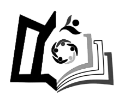 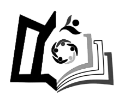 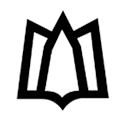 متقاضی محترم لطفا قبل از تکمیل این فرم، آیین نامه شرکت در جشنواره را به دقت مطالعه فرمایید.الف) مشخصات متقاضیمتقاضیان محترم لطفاً تا تاریخ 20/10/۱۴۰2 مستندات خود را به دبیرخانه جشنواره (مرکز مطالعات و توسعه آموزش پزشکی ,(EDC) واحد کمیته دانشجویی) تحویل نمائید. درج نوع نمایه و Impact Factor مقاله بر روی پرینت صفحه اول مقالات ارسالی الزامی است.             اینجانب با آگاهی از مفاد آئین نامه اولین جشنواره انتخاب پژوهشگر برتر دانشجوئی در حیطه آموزش پزشکی در سال 1401                 متقاضی شرکت در جشنواره می باشم.نام و نام خانوادگی               امضا ب) سوابق پژوهشی در حیطه آموزش پزشکی1- مقالات 2- طرحهای تحقیقاتی 3- مقالات ارائه شده در همايش و كنفرانس 4-جشنواره شهید مطهری و ایده های نوآورانه آموزشی 5- تالیف، تدوین و ترجمه کتاب مرتبط با مباحث آموزش پزشکی6- فعالیهای علمی اجرایی- در حوزه آموزش پزشکی و توسعه آموزش**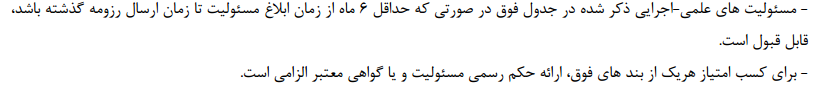 نام و نام خانوادگی:                                                     تاریخ تولد:رشته و مقطع تحصیلی:شماره دانشجویی:ایمیل:شماره تماس:عنوان مقالهسال انتشارعنوان مجلهنوع نمایه(ISI, PubMed, …)عنوان طرحنوع همکاری (مجری/ همکار)محل پژوهش (دانشگاه/ سازمان...)وضعیت فعلی طرح(خاتمه یافته، در حال اجرا)جایگاه نویسندهعنوان مقالهعنوان همايش محل برگزارينحوه ارائه مقاله (پوستر/ سخنرانی)سال ارائهنوع فعالیتفرآیند / ایده نوآورانه آموزشی رتبه در سطح دانشگاهیرتبه در سطح کشورسالعنوان کتابنوع نگارشتالیف، تدوین و ترجمهسال چاپعنوان فعالیتسال فعالیت